SCHEDA DI PROGETTO DIDATTICO-ore di contemporaneità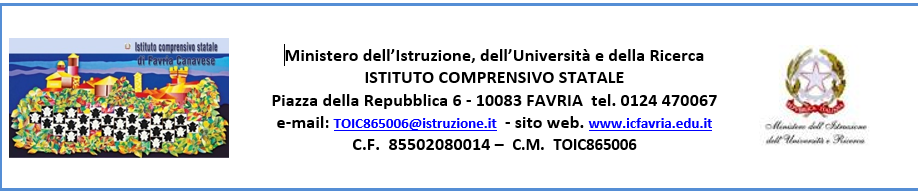 Anno scolastico………………Data: Firme: Insegnante responsabile del progettoInsegnante responsabile del progettoNome: Cognome: Classi coinvolte: Classi coinvolte: Alunni partecipanti della classe: N° totale dei partecipanti:Altri insegnanti coinvoltiAltri insegnanti coinvoltiAltri insegnanti coinvoltiNomeCognomeMateria di insegnamentoFinalità del progettoSituazione di partenza – requisiti degli alunniObiettivi a livello educativo e cognitivoFasi del progetto (indicare le varie fasi ed i periodi relativi di attuazione)Aree disciplinari coinvolteMetodologie utilizzateValutazione dei risultati in itinere e/o finali dell’intervento didattico